Form ApprovedOMB No. 0920-newExpiration Date: 00/00/0000Attachment 4 Sample Instrument: Youth Pre/Post QuestionnairePlease note: This is the same example questionnaire provided in Attachment 3.  It could be used both before and after an intervention to assess change between two time points.  It is provided here as a separate attachment to prevent confusion on the part 2 worksheet documentation.Public reporting burden of this collection of information is estimated to average 50 minutes per response, including the time for reviewing instructions, searching existing data sources, gathering and maintaining the data needed, and completing and reviewing the collection of information.  An agency may not conduct or sponsor, and a person is not required to respond to a collection of information unless it displays a currently valid OMB control number.  Send comments regarding this burden estimate or any other aspect of this collection of information, including suggestions for reducing this burden to CDC/ATSDR Reports Clearance Officer; 1600 Clifton Road NE, MS D-74, Atlanta, Georgia 30333; Attn: OMB-PRA (0920-New).This survey is about your experiences in school. The survey asks about a number of things in your in school. The survey will include questions about topics taught in schools, experiences with harassment and bullying and about sexual behaviors that cause AIDS, other sexually transmitted disease, and pregnancy. The information will be used to improve the school environment at your school so that students feel safer and will help to improve health behavior. Because the survey is anonymous, no one will know your answers. DO NOT write your name on this survey. The answers you give will be kept private. Again, no one will know what you write. Answer the questions based on what you really do and what you really think. Completing this survey is voluntary. That means you do not have to take it. Whether or not you answer the questions will not affect your grade in this class. If you are not comfortable answering a question, just leave it blank. The questions that ask about your background will be used only to describe the types of students completing this survey. The information will NOT be used to find out your name. No names will ever be reported. Make sure to read every question. Fill in the circles completely. When you are finished, follow the instructions of the person giving you the survey. Thank you very much for your help!DIRECTIONSUse a #2 pencil only.Make dark marks.Fill in a response like this: 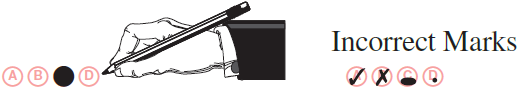 If you change your answer, erase your old answer completely.TELL US ABOUT YOURSELFTELL US ABOUT YOURSELFTELL US ABOUT YOURSELFHow old are you?How old are you?How old are you?A. 12 years old or youngerA. 12 years old or youngerA. 12 years old or youngerB. 13 years oldB. 13 years oldB. 13 years oldC. 14 years oldC. 14 years oldC. 14 years oldD. 15 years oldD. 15 years oldD. 15 years oldE. 16 years oldE. 16 years oldE. 16 years oldF. 17 years oldF. 17 years oldF. 17 years oldG. 18 years old or olderG. 18 years old or olderG. 18 years old or olderWhat is your sex?What is your sex?What is your sex?A. FemaleA. FemaleA. FemaleB. Male B. Male B. Male In what grade are you?In what grade are you?In what grade are you?A. 9th gradeA. 9th gradeA. 9th gradeB. 10th gradeB. 10th gradeB. 10th gradeC. 11th gradeC. 11th gradeC. 11th gradeD. 12th gradeD. 12th gradeD. 12th gradeE. Ungraded or other gradeE. Ungraded or other gradeE. Ungraded or other gradeAre you Hispanic or Latino?	Are you Hispanic or Latino?	Are you Hispanic or Latino?	A. YesA. YesA. YesB. NoB. NoB. NoWhat is your race? (Select one or more responses).What is your race? (Select one or more responses).What is your race? (Select one or more responses).A. American Indian or Alaska NativeA. American Indian or Alaska NativeA. American Indian or Alaska NativeB. AsianB. AsianB. AsianC. Black or African AmericanC. Black or African AmericanC. Black or African AmericanD. Native Hawaiian or Other Pacific IslanderD. Native Hawaiian or Other Pacific IslanderD. Native Hawaiian or Other Pacific IslanderE. WhiteE. WhiteE. WhiteWho would you say you are attracted to?Who would you say you are attracted to?Who would you say you are attracted to?A. FemalesA. FemalesA. FemalesB. MalesB. MalesB. MalesC. Females and MalesC. Females and MalesC. Females and MalesD. I don’t knowD. I don’t knowD. I don’t knowWhich of the following best describes you?Which of the following best describes you?Which of the following best describes you?A. Heterosexual (straight)A. Heterosexual (straight)A. Heterosexual (straight)B. Gay or LesbianB. Gay or LesbianB. Gay or LesbianC. BisexualC. BisexualC. BisexualD. I don’t knowD. I don’t knowD. I don’t knowQUESTIONS ABOUT HEALTH EDUCATION & RELATED TOPICS QUESTIONS ABOUT HEALTH EDUCATION & RELATED TOPICS QUESTIONS ABOUT HEALTH EDUCATION & RELATED TOPICS Have you ever been taught about AIDS or HIV infection in school?Have you ever been taught about AIDS or HIV infection in school?Have you ever been taught about AIDS or HIV infection in school?A. YesA. YesA. YesB. NoB. NoB. NoC. I don't knowC. I don't knowC. I don't knowHave you ever been taught in school about how to use condoms?Have you ever been taught in school about how to use condoms?Have you ever been taught in school about how to use condoms?A. YesA. YesA. YesB. NoB. NoB. NoC. I don't knowC. I don't knowC. I don't knowHave you seen any posters or messages related to HIV or STD prevention education in your school in the last 30 days?Have you seen any posters or messages related to HIV or STD prevention education in your school in the last 30 days?Have you seen any posters or messages related to HIV or STD prevention education in your school in the last 30 days?A. YesA. YesA. YesB. NoB. NoB. NoC. I don't knowC. I don't knowC. I don't knowHave you seen any posters or messages related to HIV or STD testing in your school in the last 30 days?Have you seen any posters or messages related to HIV or STD testing in your school in the last 30 days?Have you seen any posters or messages related to HIV or STD testing in your school in the last 30 days?A. YesA. YesA. YesB. NoB. NoB. NoC. I don't knowC. I don't knowC. I don't knowHave you seen any posters or messages related to HIV or STD testing in your community in the last 30 days?Have you seen any posters or messages related to HIV or STD testing in your community in the last 30 days?Have you seen any posters or messages related to HIV or STD testing in your community in the last 30 days?A. YesA. YesA. YesB. NoB. NoB. NoC. I don't knowC. I don't knowC. I don't knowQUESTIONS ABOUT SEXUAL BEHAVIOR AND SEXUAL HEALTH SERVICESQUESTIONS ABOUT SEXUAL BEHAVIOR AND SEXUAL HEALTH SERVICESQUESTIONS ABOUT SEXUAL BEHAVIOR AND SEXUAL HEALTH SERVICESThe next set of questions is about your sexual history. By sex, we mean vaginal, oral, or anal sexThe next set of questions is about your sexual history. By sex, we mean vaginal, oral, or anal sexThe next set of questions is about your sexual history. By sex, we mean vaginal, oral, or anal sexHave you ever had sexual intercourse?Have you ever had sexual intercourse?Have you ever had sexual intercourse?A. YesA. YesA. YesB. No (if no, skip to #14)B. No (if no, skip to #14)B. No (if no, skip to #14)13a. During your life, with whom have you had sex?13a. During your life, with whom have you had sex?A. FemalesA. FemalesB. MalesB. MalesC. Females and MalesC. Females and Males13b. The last time you had sexual intercourse, did you or your partner use a condom?13b. The last time you had sexual intercourse, did you or your partner use a condom?A. YesA. YesB. NoB. NoHave you ever been tested for HIV, the virus that causes AIDS? (Do not count tests done if you donated blood.)Have you ever been tested for HIV, the virus that causes AIDS? (Do not count tests done if you donated blood.)Have you ever been tested for HIV, the virus that causes AIDS? (Do not count tests done if you donated blood.)A. YesA. YesA. YesB. NoB. NoB. NoC. I don't knowC. I don't knowC. I don't knowHave you ever been tested for other sexually transmitted diseases (STDs) such as genital herpes, chlamydia, syphilis, or genital warts?Have you ever been tested for other sexually transmitted diseases (STDs) such as genital herpes, chlamydia, syphilis, or genital warts?Have you ever been tested for other sexually transmitted diseases (STDs) such as genital herpes, chlamydia, syphilis, or genital warts?A. YesA. YesA. YesB. NoB. NoB. NoC. I don't knowC. I don't knowC. I don't knowDuring this school year, did a staff member at your school (such as a teacher, counselor, nurse, coach or other school staff) provide you with a referral to HIV testing services or treatment?During this school year, did a staff member at your school (such as a teacher, counselor, nurse, coach or other school staff) provide you with a referral to HIV testing services or treatment?During this school year, did a staff member at your school (such as a teacher, counselor, nurse, coach or other school staff) provide you with a referral to HIV testing services or treatment?A. YesA. YesA. YesB. No (if no, skip to #17)B. No (if no, skip to #17)B. No (if no, skip to #17)16a. Did you receive HIV testing because of the referral?16a. Did you receive HIV testing because of the referral?A. YesA. YesB. No  B. No  C. I don't want to say C. I don't want to say 16b. Did that person check to see that you received HIV testing?A. YesB. No  C. I don't want to say During this school year, did a staff member at your school (such as a teacher, counselor, nurse, coach or other school staff) provide you with a referral to STD testing services or treatment?During this school year, did a staff member at your school (such as a teacher, counselor, nurse, coach or other school staff) provide you with a referral to STD testing services or treatment?During this school year, did a staff member at your school (such as a teacher, counselor, nurse, coach or other school staff) provide you with a referral to STD testing services or treatment?A. YesA. YesA. YesB. No (if no, skip to #18)B. No (if no, skip to #18)B. No (if no, skip to #18)17a. Did you receive STD testing because of the referral?17a. Did you receive STD testing because of the referral?A. YesA. YesB. No  B. No  C. I don't want to say C. I don't want to say 17b. Did that person check to see that you received STD testing?A. YesB. No  C. I don't want to say During this school year, did a staff member at your school (such as a teacher, counselor, nurse, coach or other school staff) provide you with a referral to other sexual health services such as contraceptives like condoms or pills or HPV vaccine?During this school year, did a staff member at your school (such as a teacher, counselor, nurse, coach or other school staff) provide you with a referral to other sexual health services such as contraceptives like condoms or pills or HPV vaccine?During this school year, did a staff member at your school (such as a teacher, counselor, nurse, coach or other school staff) provide you with a referral to other sexual health services such as contraceptives like condoms or pills or HPV vaccine?A. YesA. YesA. YesB. No (if no, skip to #19)B. No (if no, skip to #19)B. No (if no, skip to #19)18a. Did you receive other sexual health services because of the referral?18a. Did you receive other sexual health services because of the referral?A. YesA. YesB. No  B. No  C. I don't want to say C. I don't want to say 18b. Did that person check to see that you received other sexual health services?A. YesB. No  C. I don't want to say During this school year, did a staff member at your school (such as a teacher, counselor, nurse, coach or other school staff) provide you with a referral to counseling, psychological, or social services?During this school year, did a staff member at your school (such as a teacher, counselor, nurse, coach or other school staff) provide you with a referral to counseling, psychological, or social services?During this school year, did a staff member at your school (such as a teacher, counselor, nurse, coach or other school staff) provide you with a referral to counseling, psychological, or social services?A. YesA. YesA. YesB. No (if no, skip to #20)B. No (if no, skip to #20)B. No (if no, skip to #20)19a. Did you receive counseling, psychological, or social services because of the referral?19a. Did you receive counseling, psychological, or social services because of the referral?A. YesA. YesB. No  B. No  C. I don't want to say C. I don't want to say 19b. Did that person check to see that you received counseling, psychological, or social services?A. YesB. No  C. I don't want to say EXPERIENCES AT SCHOOLEXPERIENCES AT SCHOOLEXPERIENCES AT SCHOOLPlease select the answer that best describes your experiences at your school.Please select the answer that best describes your experiences at your school.Please select the answer that best describes your experiences at your school.I feel close to people at this school.I feel close to people at this school.I feel close to people at this school.A. Strongly disagreeA. Strongly disagreeA. Strongly disagreeB. DisagreeB. DisagreeB. DisagreeC. Neither agree or disagreeC. Neither agree or disagreeC. Neither agree or disagreeD. AgreeD. AgreeD. AgreeE. Strongly agreeE. Strongly agreeE. Strongly agreeI am accepted and feel like I belong at this school.   I am accepted and feel like I belong at this school.   I am accepted and feel like I belong at this school.   A. Strongly disagreeA. Strongly disagreeA. Strongly disagreeB. DisagreeB. DisagreeB. DisagreeC. Neither agree or disagreeC. Neither agree or disagreeC. Neither agree or disagreeD. AgreeD. AgreeD. AgreeE. Strongly agreeE. Strongly agreeE. Strongly agreeI feel happy at this school.I feel happy at this school.I feel happy at this school.A. Strongly disagreeA. Strongly disagreeA. Strongly disagreeB. DisagreeB. DisagreeB. DisagreeC. Neither agree or disagreeC. Neither agree or disagreeC. Neither agree or disagreeD. AgreeD. AgreeD. AgreeE. Strongly agreeE. Strongly agreeE. Strongly agreeStaff (such as a teacher, counselor, nurse, coach or other school staff) at this school treats students fairly.Staff (such as a teacher, counselor, nurse, coach or other school staff) at this school treats students fairly.Staff (such as a teacher, counselor, nurse, coach or other school staff) at this school treats students fairly.A. Strongly disagreeA. Strongly disagreeA. Strongly disagreeB. DisagreeB. DisagreeB. DisagreeC. Neither agree or disagreeC. Neither agree or disagreeC. Neither agree or disagreeD. AgreeD. AgreeD. AgreeE. Strongly agreeE. Strongly agreeE. Strongly agreeStaff (such as a teacher, counselor, nurse, coach or other school staff) at this school care about me. Staff (such as a teacher, counselor, nurse, coach or other school staff) at this school care about me. Staff (such as a teacher, counselor, nurse, coach or other school staff) at this school care about me. A. Strongly disagreeA. Strongly disagreeA. Strongly disagreeB. DisagreeB. DisagreeB. DisagreeC. Neither agree or disagreeC. Neither agree or disagreeC. Neither agree or disagreeD. AgreeD. AgreeD. AgreeE. Strongly agreeE. Strongly agreeE. Strongly agreeDo you feel safe at your school?                                                                                                                                                              Do you feel safe at your school?                                                                                                                                                              Do you feel safe at your school?                                                                                                                                                              A. Yes (if yes, skip to #26)A. Yes (if yes, skip to #26)A. Yes (if yes, skip to #26)B. No B. No B. No 25a. Do you feel unsafe at your school because of your sexual orientation?25a. Do you feel unsafe at your school because of your sexual orientation?A. YesA. YesB. NoB. NoDo you avoid spaces at school because you feel uncomfortable or unsafe in the space?Do you avoid spaces at school because you feel uncomfortable or unsafe in the space?Do you avoid spaces at school because you feel uncomfortable or unsafe in the space?A. YesA. YesA. YesB. No (if no, skip to #27)B. No (if no, skip to #27)B. No (if no, skip to #27)26a. Which of the following spaces at school do you avoid because you feel uncomfortable or unsafe in the space? Please mark all that apply.26a. Which of the following spaces at school do you avoid because you feel uncomfortable or unsafe in the space? Please mark all that apply.Cafeteria or lunch roomCafeteria or lunch roomLocker roomsLocker roomsHallways/stairwellsHallways/stairwellsSchool athletic fields or facilitiesSchool athletic fields or facilitiesSchool busesSchool busesPhysical Education (PE) or gym classPhysical Education (PE) or gym classSchool grounds, not including athletic fields (example: parking lots)School grounds, not including athletic fields (example: parking lots)Another space not listed above Another space not listed above I don’t avoid anywhere at school because of feeling uncomfortable or unsafeI don’t avoid anywhere at school because of feeling uncomfortable or unsafeHow often do you avoid school functions (dances, assemblies, etc.) because you feel uncomfortable or unsafe?How often do you avoid school functions (dances, assemblies, etc.) because you feel uncomfortable or unsafe?How often do you avoid school functions (dances, assemblies, etc.) because you feel uncomfortable or unsafe?A. AlwaysA. AlwaysA. AlwaysB. Most of the timeB. Most of the timeB. Most of the timeC. Some of the timeC. Some of the timeC. Some of the timeD. NeverD. NeverD. NeverDuring the past 30 days, on how many days did you not go to school?During the past 30 days, on how many days did you not go to school?During the past 30 days, on how many days did you not go to school?A. 0 days (If 0 days, skip to #30)A. 0 days (If 0 days, skip to #30)A. 0 days (If 0 days, skip to #30)B. 1 dayB. 1 dayB. 1 dayC. 2 or 3 daysC. 2 or 3 daysC. 2 or 3 daysD. 4 or more days D. 4 or more days D. 4 or more days During the past 30 days, on how many days did you not go to school because you felt unsafe at school or unsafe on your way to or from school?During the past 30 days, on how many days did you not go to school because you felt unsafe at school or unsafe on your way to or from school?During the past 30 days, on how many days did you not go to school because you felt unsafe at school or unsafe on your way to or from school?A. 0 daysA. 0 daysA. 0 daysB. 1 dayB. 1 dayB. 1 dayC. 2 or 3 daysC. 2 or 3 daysC. 2 or 3 daysD. 4 or more days D. 4 or more days D. 4 or more days How often do you hear the word “gay” used in a negative way (such as “That’s so gay” or “You’re so gay”) in school?How often do you hear the word “gay” used in a negative way (such as “That’s so gay” or “You’re so gay”) in school?How often do you hear the word “gay” used in a negative way (such as “That’s so gay” or “You’re so gay”) in school?A. AlwaysA. AlwaysA. AlwaysB. Most of the timeB. Most of the timeB. Most of the timeC. Some of the timeC. Some of the timeC. Some of the timeD. NeverD. NeverD. NeverHow many students do you hear make homophobic remarks?How many students do you hear make homophobic remarks?How many students do you hear make homophobic remarks?A. Most of the studentsA. Most of the studentsA. Most of the studentsB. Some of the studentsB. Some of the studentsB. Some of the studentsC. A few of the studentsC. A few of the studentsC. A few of the studentsD. None of the studentsD. None of the studentsD. None of the studentsWhen you hear homophobic remarks, how often does another student intervene or do something about it?When you hear homophobic remarks, how often does another student intervene or do something about it?When you hear homophobic remarks, how often does another student intervene or do something about it?A. AlwaysA. AlwaysA. AlwaysB. Most of the timeB. Most of the timeB. Most of the timeC. Some of the timeC. Some of the timeC. Some of the timeD. NeverD. NeverD. NeverWhen homophobic remarks are made and a teacher or other school staff person is present, how often does the teacher or staff person intervene or do something about it?When homophobic remarks are made and a teacher or other school staff person is present, how often does the teacher or staff person intervene or do something about it?When homophobic remarks are made and a teacher or other school staff person is present, how often does the teacher or staff person intervene or do something about it?A. AlwaysA. AlwaysA. AlwaysB. Most of the timeB. Most of the timeB. Most of the timeC. Some of the timeC. Some of the timeC. Some of the timeD. NeverD. NeverD. NeverHow often do you hear homophobic remarks from teachers or school staff?How often do you hear homophobic remarks from teachers or school staff?How often do you hear homophobic remarks from teachers or school staff?A. AlwaysA. AlwaysA. AlwaysB. Most of the timeB. Most of the timeB. Most of the timeC. Some of the timeC. Some of the timeC. Some of the timeD. NeverD. NeverD. NeverHow many teachers or other school staff at your school do you know who are openly LGBT? How many teachers or other school staff at your school do you know who are openly LGBT? How many teachers or other school staff at your school do you know who are openly LGBT? A. NoneA. NoneA. NoneB. OneB. OneB. OneC. Between 2 and 5C. Between 2 and 5C. Between 2 and 5D. Between 6 and 10D. Between 6 and 10D. Between 6 and 10E. More than 10E. More than 10E. More than 10Does your school have a Gay-Straight Alliance (GSA) or another type of club that addresses Lesbian, Gay, Bisexual, Transgender, and Questioning (LGBTQ) student issues?Does your school have a Gay-Straight Alliance (GSA) or another type of club that addresses Lesbian, Gay, Bisexual, Transgender, and Questioning (LGBTQ) student issues?Does your school have a Gay-Straight Alliance (GSA) or another type of club that addresses Lesbian, Gay, Bisexual, Transgender, and Questioning (LGBTQ) student issues?A. YesA. YesA. YesB. NoB. NoB. NoC. I don’t knowC. I don’t knowC. I don’t knowThis school year, have you seen a sticker or poster anywhere in your school promoting safe spaces?This school year, have you seen a sticker or poster anywhere in your school promoting safe spaces?This school year, have you seen a sticker or poster anywhere in your school promoting safe spaces?A. YesA. YesA. YesB. NoB. NoB. NoC. I don't knowC. I don't knowC. I don't knowQUESTIONS ABOUT HARRASSMENT AND BULLYING QUESTIONS ABOUT HARRASSMENT AND BULLYING QUESTIONS ABOUT HARRASSMENT AND BULLYING Bullying is when 1 or more students tease, threaten, spread rumors about, hit, shove, or hurt another student over and over again. It is not bullying when 2 students of about the same strength or power argue or fight or tease each other in a friendly way.Bullying is when 1 or more students tease, threaten, spread rumors about, hit, shove, or hurt another student over and over again. It is not bullying when 2 students of about the same strength or power argue or fight or tease each other in a friendly way.Bullying is when 1 or more students tease, threaten, spread rumors about, hit, shove, or hurt another student over and over again. It is not bullying when 2 students of about the same strength or power argue or fight or tease each other in a friendly way.How many times have you seen or heard of students being bullied?How many times have you seen or heard of students being bullied?How many times have you seen or heard of students being bullied?A. 0 timesA. 0 timesA. 0 timesB. 1 timeB. 1 timeB. 1 timeC. 2-3 timesC. 2-3 timesC. 2-3 timesD. 4-5 timesE. 6 or more timesD. 4-5 timesE. 6 or more timesD. 4-5 timesE. 6 or more timesDo students at school bully you:  Do students at school bully you:  Do students at school bully you:  A. AlwaysA. AlwaysA. AlwaysB. Most of the timeB. Most of the timeB. Most of the timeC. Some of the timeC. Some of the timeC. Some of the timeD. NeverD. NeverD. NeverHas a teacher or another adult at school told our class about bullying this school year?Has a teacher or another adult at school told our class about bullying this school year?Has a teacher or another adult at school told our class about bullying this school year?A. YesA. YesA. YesB. NoB. NoB. NoC. I don’t knowC. I don’t knowC. I don’t knowDo you know how to report a bullying incident?Do you know how to report a bullying incident?Do you know how to report a bullying incident?A. YesA. YesA. YesB. NoB. NoB. NoDuring the past 3 months, how many times on school property were you harassed or bullied?During the past 3 months, how many times on school property were you harassed or bullied?During the past 3 months, how many times on school property were you harassed or bullied?0 times (skip to question 46)0 times (skip to question 46)0 times (skip to question 46)1 time1 time1 time2-3 times2-3 times2-3 times4 or more times4 or more times4 or more times6 or more times6 or more times6 or more timesDuring the past 3 months, how many times outside of school property were you harassed or bullied?During the past 3 months, how many times outside of school property were you harassed or bullied?During the past 3 months, how many times outside of school property were you harassed or bullied?0 times0 times0 times1 time1 time1 time2-3 times2-3 times2-3 times4 or more times4 or more times4 or more times6 or more times6 or more times6 or more timesDuring the past 3 months, how many times did you experience cyber-bullying?During the past 3 months, how many times did you experience cyber-bullying?During the past 3 months, how many times did you experience cyber-bullying?0 times0 times0 times1 time1 time1 time2-3 times2-3 times2-3 times4 or more times4 or more times4 or more times6 or more times6 or more times6 or more timesDo you think you were harassed or bullied during the past 3 months because of any of the following reasons? Please mark all that apply. Do you think you were harassed or bullied during the past 3 months because of any of the following reasons? Please mark all that apply. Do you think you were harassed or bullied during the past 3 months because of any of the following reasons? Please mark all that apply. Your race or ethnicity or because people think you are of a certain race or ethnicity Your race or ethnicity or because people think you are of a certain race or ethnicity Your race or ethnicity or because people think you are of a certain race or ethnicity Your family’s income or economic status Your family’s income or economic status Your family’s income or economic status Your religion or because people think you are of a certain religion Your religion or because people think you are of a certain religion Your religion or because people think you are of a certain religion Your disability or because people think you have a disabilityYour disability or because people think you have a disabilityYour disability or because people think you have a disabilityYour genderYour genderYour genderYour sexual orientation or what others think about your sexual orientationYour sexual orientation or what others think about your sexual orientationYour sexual orientation or what others think about your sexual orientationHow you express your gender (how traditionally “masculine” or “feminine” you are in your appearance or in how you act)How you express your gender (how traditionally “masculine” or “feminine” you are in your appearance or in how you act)How you express your gender (how traditionally “masculine” or “feminine” you are in your appearance or in how you act)Other reasonOther reasonOther reasonNone of the aboveNone of the aboveNone of the above